防災関連配置図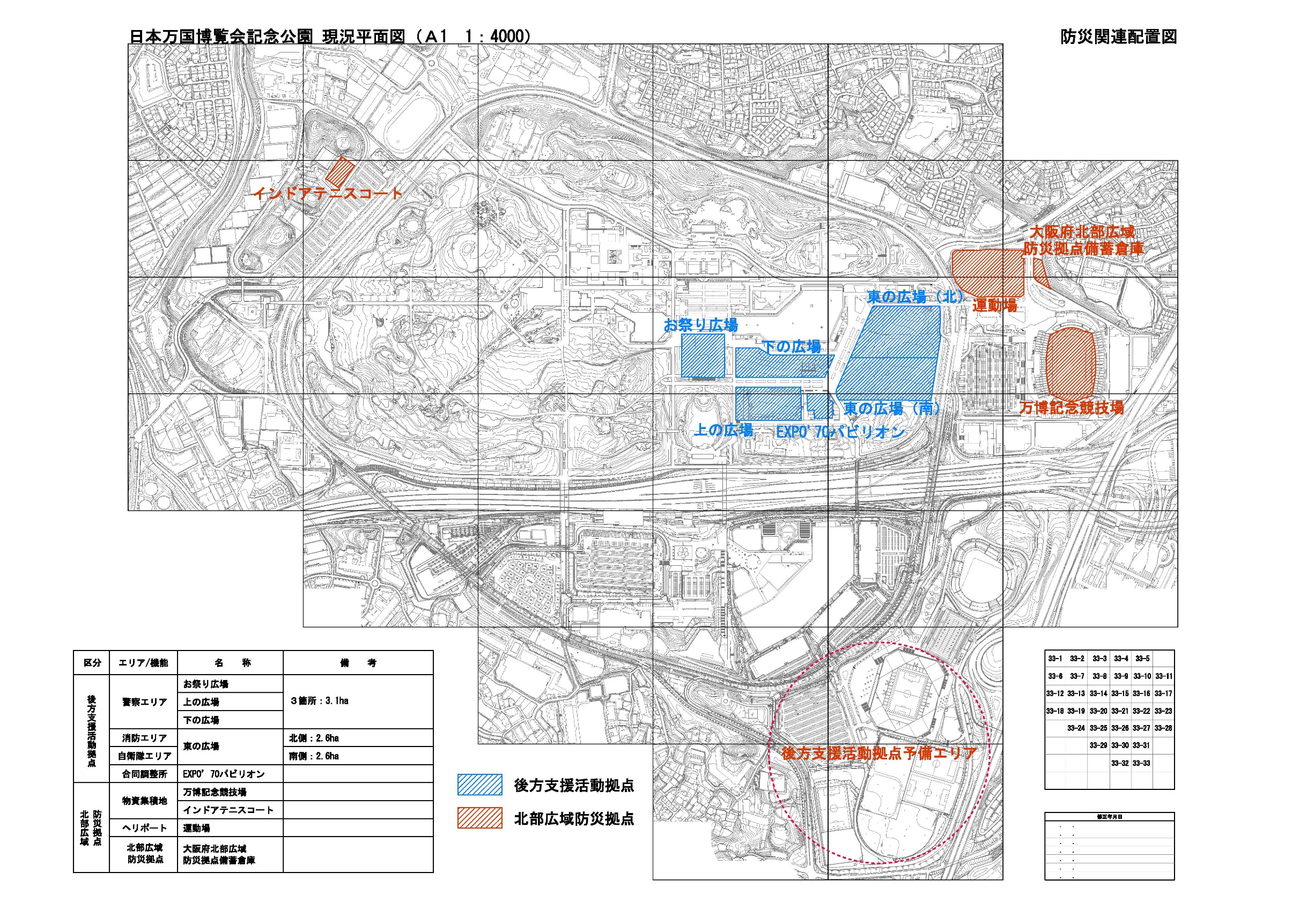 